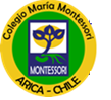 Familia Montessori: Retomando nuestras actividades pedagógicas queremos darles un cordial y afectuoso  saludo  a cada uno de nuestros niños y niñas,  esperando que se encuentren bien de salud junto a su familia.A continuación  les  enviamos las siguientes actividades al hogar, para esto  realizaremos algunas sugerencias:Antes de aplicar la actividad del libro recomendamos observar el video de motivación.Dialogar sobre el contenido del video, luego pasar el libro con la actividad, explicar las instrucciones, si es necesario más de una vez.Los materiales utilizados en algunas de las actividades pueden ser reemplazados por otros y se solicita siempre la supervisión de un adulto para la ejecución de estas.Si alguna de las actividades no la entiende o la instrucción no está clara, consulta con la educadora vía whatsapp.Cualquier otra duda a nivel pedagógico puedes comunicarte con la UTP de Educación Parvularia vía whatsapp +56965740040 educadora Rosa Aravena Rojas (Tía Rosita).                                                                                               Cariños las Tías y Tío del Colegio María Montessori. NIVEL PRE- KINDER PROGRAMACIÓN SEMANAL DE ACTIVIDADES 27 AL 31 DE JULIONúcleo: Lenguaje Verbal:Actividad coordinada con Proyecto de integración Escolar (PIE)  Video de motivación  y explicativo  (vocal A-a) https://www.youtube.com/watch?v=_MqW5VE8-BE&feature=youtu.be Texto Caligrafix Pág. 80-81.  Núcleo Lenguaje verbal -Video de motivación y explicativo  Comprensión lectora)  “La abeja  Alicia”https://www.youtube.com/watch?v=vO5VkMEl3BM Reforzar la  vocal A  coloreando las que encuentres en el texto (cuento de la “Abeja Alicia”) -Texto Caligrafix Pág. 82-83. Núcleo: Pensamiento Matemático.-Video explicativo y demostrativo Seriación por: tamaño grande -chico texto caligrafix pág.62https://youtu.be/E24KXdl44a4Video explicativo y demostrativo Seriación por: longitud corto -largo texto caligrafix pág.63 https://youtu.be/ZkWUDCFqsnQNúcleo: Exploración del entorno natural -Video explicativo y demostrativo:PPT de los animales y sus tipos de hábitat https://youtu.be/wC5wHM51UsYNúcleo: Lenguaje Verbal. Actividades de Inglés :Video de motivación: Útiles escolares.https://www.youtube.com/watch?v=3RH92IkRVWY&feature=youtu.beVideo de motivación: ( Máximo y Jaguito)https://www.youtube.com/watch?v=x1dfXi9e1R4&feature=youtu.beNúcleo : Lenguaje artísticoVídeo demostrativo y explicativo: https://www.youtube.com/watch?v=_zrhioMz2E0&t=67s(Portalápices de animalito).Núcleo: Corporalidad y Movimiento.Video Motivacional: https://www.youtube.com/watch?v=sGlfU1VhhG4&feature=youtu.be (Actívate Montessori: Semana 4 de Actividades lúdicas para Pre- Kínder y Kínder).Núcleo: Identidad y autonomía  Cuento  “ El secreto de los ancestros”      https://youtu.be/a_S-cJF7fFIPapitos conversen con sus hijos/as  en relación al cuento, apoyándose de las siguientes preguntas.   ¿Cómo se sintieron  los personajes cuando nada los hacia felices? ¿De qué se olvidó la familia?   ¿Qué hizo la Ada de la felicidad? ¿Cuáles fueron esos secretos?  ¿Qué secreto te gusto más, por qué? Y ¿Cuál fue el secreto final  de la felicidad?  Abraza a tu hijo/a  y disfruten de este lindo SECRETO. NOTA: No olviden de preparar la  disertación de tu  animal favorito https://www.youtube.com/watch?v=RlCIkBLziVg